Job Request FormPlease allow at least two weeks for design from the date we receive your completed request form.Internal Use OnlyJob Request Form ExamplePlease allow at least two weeks for design from the date we receive your completed request form.Internal Use OnlyJob Request Form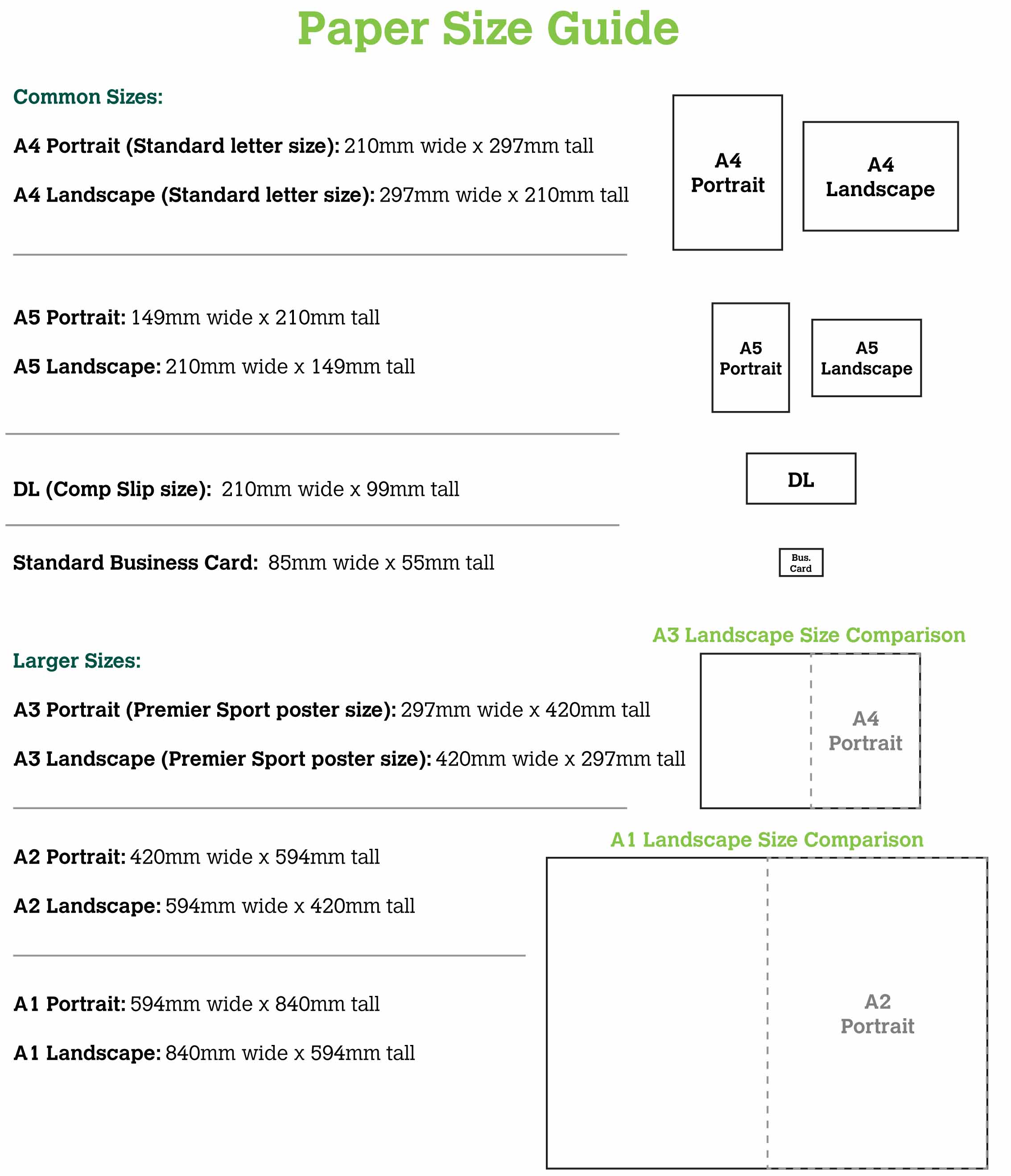 Name:Date:Contact No:Email:Dimensions:Quantity:Date Required (please allow 2 weeks for design)	:A Brief Description of the Job: (continue overleaf if necessary):PLEASE NOTE: Changes and alterations made to artwork as a result of unsufficient details may incur additional charges.Delivery Address:Delivery Address:Postcode:Stock:Quantity:Cost:Run-On:Delivery Time:Delivery Cost:Design Cost:Ref Number:Name:Joe BloggsDate:01.01.13Contact No:01953 499040Email:jbloggs@premiersport.orgDimensions:A4 landscapeQuantity:5,250 (must be a multiple of 1,750)Date Required (please allow 2 weeks for design)	:01.01.13A Brief Description of the Job: (continue overleaf if necessary):Double-sided A4 landscape leaflet in full colour featuring the following Chewits Sports Courses:Area: NorfolkVenue: Premier Primary SchoolActivity: Football and Multi-SportDate: Mon 20th Dec to Thurs 23rd DecPLEASE NOTE: Changes and alterations made to artwork as a result of unsufficient details may incur additional charges.Delivery Address:Delivery Address:Premier Sport Training AcademyShrophamAttleboroughNorfolkPostcode:NR17 1EJStock:Quantity:Cost:Run-On:Delivery Time:Delivery Cost:Design Cost:Ref Number:A Brief Description of the Job:PLEASE NOTE: Changes and alterations made to artwork as a result of unsufficient details may incur additional charges.